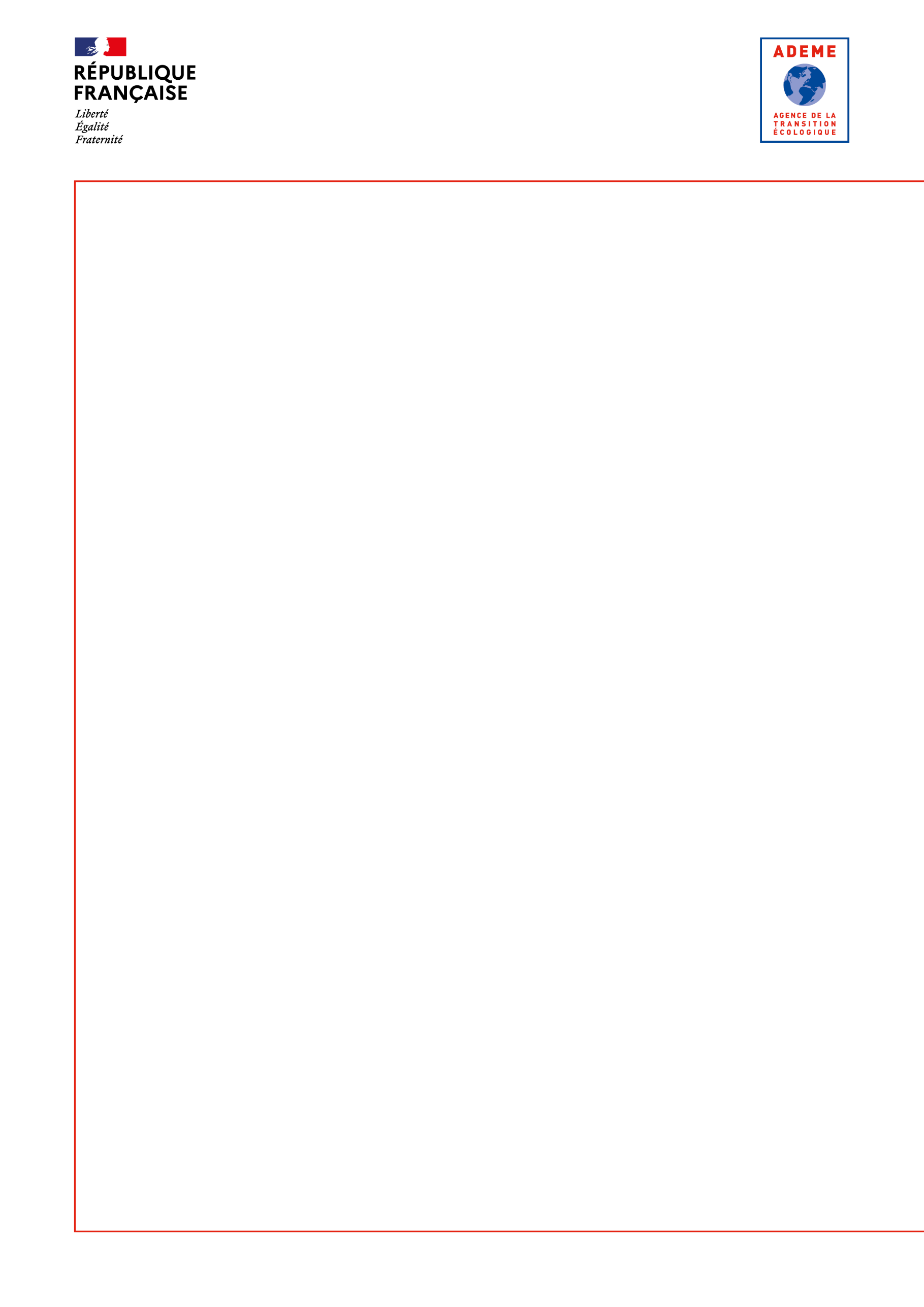 Description détaillée de l’opérationL’opération consiste à soutenir financièrement, pendant 3 ans, la création / le renouvellement d’un poste de chargé de mission sur la période du ……. au …….Le programme porte sur une activité non économique de sensibilisation, d’information, d’animation, de montage d’opérations collectives, de conseil de premier niveau généralement gratuit vis-à-vis de cibles diffuses (grand public, petites collectivités, petites et moyennes entreprises).Mission d’accompagnement et d’animationA l’échelle du territoire, le chargé de mission réalise ……………………….………. : constats ……………………….………., comparaison ……………………….………., principaux enjeux ……………………….………, propositions ……………………….………., accompagnement ……………………….………., suivi ……………………….………,La mission doit être conçue sur la durée. Son efficacité passe par un partenariat actif entre les acteurs du territoire / de la thématique et le chargé de mission qui doit devenir leur interlocuteur privilégié pour toute question relative à ……………………….………..Actions de communication, de formation, acquisition de petits matérielsDes actions de communication peuvent être envisagées et pourront porter sur :De la communication évènementielle (visite de sites, organisation de conférences…)D’autres initiatives non liées à un évènement (page internet, diffusion de documents…),Des actions de sensibilisation - formation à l’attention de ……………………….………. peuvent être réalisées, nécessitant notamment la constitution d’une base documentaire solide (achats de documents ou abonnements).De plus, pour assurer sa mission d’animation, le chargé de mission peut être amené à suivre lui-même des formations, participer à des colloques ou des réunions techniques, et acquérir du petit équipement (bureautique, matériels de mesures…).Toutes ces actions nécessitent les moyens suivants : location de salle ou de matériels, frais de déplacements (hors de son territoire) pour participer aux réunions de réseaux ……………………….………., achat de petit matériel de bureau, multimédia ou de mesure, abonnements à des revues techniques, achat d’ouvrages, impression de documents, etc….Appui technique de l’ADEMEDans la mesure du possible, l’ADEME s’efforce de contribuer à mettre en place un accompagnement des réseaux de relais. Après contractualisation, le chargé de mission pourra se rapprocher de l’instructeur ADEME pour obtenir ces éventuels éléments d’appui.Le chargé de mission devra s’investir dans le travail collaboratif conduit au plan régional ou national. Il est aussi attendu de lui des remontées d’opérations exemplaires en vue de les capitaliser/valoriser.Suivi et planning du projetProgramme prévisionnelLes différents objectifs du programme sont ……………………….……….Ceux-ci se traduisent dans le programme prévisionnel suivant, lequel est susceptible d’évolution suite à l’avancement des actions et aux recommandations du comité de pilotage. Comité de suivi du projetUn comité de suivi sera chargé d’assurer le suivi et l’évaluation des activités du chargé de mission, et, le cas échéant, de réorienter ses objectifs et ses engagements de résultats. Ce comité de suivi sera composé de l’ensemble des partenaires du projet (financeurs, institutionnels…). Le comité de suivi a pour missions :D’assurer le bon déroulement des actions engagéesDe procéder à l’évaluation annuelle des actions et de décider du contenu pour la période suivante.Il se réunira autant que de besoin et en fonction de l’avancement de l’action, et au moins une fois par an à une date à choisir d’un commun accord entre les partenaires. A chaque réunion, le chargé de mission sera invité à présenter notamment :Les actions réalisées depuis la précédente réunionLes actions envisagées au cours de la période suivanteLes difficultés rencontrées, les solutions proposéesRapports à destination de l’ADEMELe porteur de projet est tenu de fournir à l’ADEME :Un rapport d’avancement de l’opération à la fin de l’année 1 et de l’année 2Un rapport final d’activité à l’issue des 3 années, ainsi que 2 ou 3 fiches de retours d’expérience illustrant les actions de terrainContenu des rapports d’avancementLe rapport d’avancement fait état des actions réalisées et engagées, présente les résultats provisoires de ces différentes actions, les difficultés rencontrées…. Il devra comporter une synthèse du programme annuel et donner les orientations pour le programme d’actions de l’année suivante.Il listera les cibles sensibilisées/accompagnées (et leur typologie), le type d’accompagnement proposé.Il sera accompagné (annexes) des éventuels rapports écrits remis à la cible bénéficiaire ayant bénéficié de l’opération jusque-là (à fournir sur clé USB uniquement). Ainsi que les fiches bonnes pratiques, et les supports de communication élaborés dans le cadre du projet.Il comportera un certain nombre d’indicateurs définis par le Comité de suivi de la mission. Indicateurs traduisant l’activité du chargé de missionIndicateurs traduisant la situation territorialeCes indicateurs pourront utilement être complétés d’une visualisation graphique et /ou cartographique.Le rapport d’avancement présentera égalementLa liste des équipements acquisLa liste des actions de communication et/ou formation-sensibilisation réalisées, et des éléments permettant de visualiser la forme de ces actions de communication (photo de stand, exemplaire papier ou informatique de brochure, lien vers page internet, …)Rapport finalLe rapport final contiendra le rapport d’avancement de la dernière année de mise en œuvre du programme d’actions (mêmes attendus que précédemment listés), ainsi qu’une synthèse de l’ensemble du programme sur la période, traduisant notamment :La mobilisation de la filière / du territoire : la stratégie choisie, les facteurs de réussites et les difficultés rencontrées, un bilan des actions de sensibilisation et d’animation,Les acteurs impliqués dans cette démarche pour y contribuer,Un bilan global des cibles suivies dans le cadre du dispositif : tableau de bord reprenant les indicateurs ci-dessus,La mise en avant d’actions phares, d’opérations exemplaires à mutualiser, à travers 2 ou 3 fiches de retour d‘expérience valorisant l’action du chargé de mission,Le plan de financement définitif.Exemple de programme prévisionnel à adapterAnnée 1Année 2Année 3Etude et formulation de préconisationsSuivi Accompagnement de projetsCréation de fiches techniques, information et sensibilisation des ……………………….……….Mise en réseau des ……………………….……… et opérations collectivesPérennisation du service au terme de 3 ans de fonctionnementParticipation aux comités de pilotage, rapports d’avancementParticipation aux réunions de réseau, formations, …TOTAL200 jours200 jours200 jours